Super Lab Safety ContractSuper Lab Safety ContractGENERAL GUIDELINES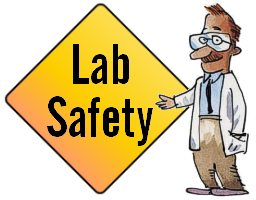 1. Conduct yourself in a responsible manner at all times in the laboratory.2. Follow all written and verbal instructions carefully.  If you do not understand a direction or part of a procedure, ASK YOUR TEACHER BEFORE PROCEEDING WITH THE ACTIVITY.3. Never work alone in the laboratory.  No student may work in the science classroom without the presence of the teacher.4. When first entering a science room, do not touch any equipment, chemicals, or other materials in the laboratory area until you are instructed to do so.5. Perform only those experiments authorized by your teacher.  Carefully follow all instructions, both written and oral.  Unauthorized experiments are not allowed.6. Do not eat food, drink beverages, or chew gum in the laboratory.  Do not use laboratory glassware as containers for food or beverages.7. Be prepared for your work in the laboratory.  Read all procedures thoroughly before entering the laboratory.  Never fool around in the laboratory.  Horseplay, practical jokes, and pranks are dangerous and prohibited. 8.  Notify the teacher immediately of any unsafe conditions you observe.9. Keep hands away from face, eyes, mouth, and body while using chemicals or lab equipment.  Wash your hands with soap and water after performing all experiments. 10. Experiments must be personally monitored at all times.  Do not wander around the room, distract other students, startle other students or interfere with the laboratory experiments of others.11. Know the locations and operating procedures of all safety equipment including: first aid kit(s), and fire extinguisher.  Know where the fire alarm and the exits are located.12. Know what to do if there is a fire drill during a laboratory period; containers must be closed, and any electrical equipment turned off.CLOTHING13. Any time chemicals, heat, or glassware are used, students will wear safety goggles. NO EXCEPTIONS TO THIS RULE!14. Contact lenses may be not be worn in the laboratory.15. Dress properly during a laboratory activity.  Long hair, dangling jewelry, and loose or baggy clothing are a hazard in the laboratory.  Long hair must be tied back, and dangling jewelry and baggy clothing must be secured.  Shoes must completely cover the foot.  No sandals allowed on lab days.ACCIDENTS AND INJURIES16.   Report any accident (spill, breakage, etc.) or injury (cut, burn, etc.) to the teacher immediately, no matter how trivial it seems.  Do not panic. 17. If you or your lab partner is hurt, immediately (and loudly) yell out the teacher's name to get the teacher's attention.  Do not panic. 18. If a chemical should splash in your eye(s) or on your skin, immediately flush with running water for at least 20 minutes.  Immediately (and loudly) yell out the teacher's name to get the teacher's attention. HANDLING CHEMICALS 19. All chemicals in the laboratory are to be considered dangerous. Avoid handling chemicals with fingers. Always use a tweezer. When making an observation, keep at least 1 foot away from the specimen. Do not taste, or smell any chemicals. 20. Check the label on all chemical bottles twice before removing any of the contents.  Take only as much chemical as you need.21. Never return unused chemicals to their original container.22. Never remove chemicals or other materials from the laboratory area.HANDLING GLASSWARE AND EQUIPMENT23. Never handle broken glass with your bare hands.  Use a brush and dustpan to clean up broken glass.  Place broken glass in the designated glass disposal container.24. Examine glassware before each use.  Never use chipped, cracked, or dirty glassware.30. If you do not understand how to use a piece of equipment, ASK THE TEACHER FOR HELP!31. Do not immerse hot glassware in cold water.  The glassware may shatter.HEATING SUBSTANCES33. Heated glassware remain very hot for a long time.  They should be set aside in a designated place to cool, and picked up with caution.  Use tongs or heat protective gloves if necessary.34. Never look into a container that is being heated.35. Do not place hot apparatus directly on the laboratory desk.  Always use an insulated pad.  Allow plenty of time for hot apparatus to cool before touching it.QUESTIONS  (answers are confidential)36.  Do you wear contact lenses?        Yes_______        No______37.  Are you color blind?                      Yes _______       No______38.  Do you have allergies?                  Yes _______      No ______      If so, please list specific allergies ___________________________________________________________________________________
___________________________________________________________________________________
___________________________________________________________________________________
___________________________________________________________________________________AGREEMENTI, __________________________________ (student's name) have read and agree to follow all of the safety rules set forth in this contract.  I realize that I must obey these rules to insure my own safety, and that of my fellow students and teachers.  I will cooperate to the fullest extent with my instructor and fellow students to maintain a safe science lab environment.  I will also closely follow the oral and written instructions provided by the instructor.  I am aware that any violation of this safety contract that results in unsafe conduct in the laboratory or misbehavior on my part, may result in my being removed from the lab classroom, detention, receiving a failing grade, and/or further disciplinary action.______________________________________                             _____________________________    
Student signature                                                                     DateDear Parent or Guardian:We feel that you should be informed regarding Byrne Creek Community School's effort to create and maintain a safe science classroom/laboratory environment. With the cooperation of the teachers, parents, and students, a safety instruction program can eliminate, prevent, and correct possible hazards.  You should be aware of the safety instructions your son or daughter will receive before engaging in any laboratory work.  Please read the list of safety rules above.  No student will be permitted to perform laboratory activities unless this contract is signed by both the student and parent/guardian and is on file with the teacher. Your signature on this contract indicates that you have read this Student Safety Contract, are aware of the measures taken to insure the safety of your son or daughter in the science laboratory, and will instruct your son or daughter to uphold his or her agreement to follow these rules and procedures in the laboratory._______________________________________                     ________________________________Parent/Guardian signature                                                             Date